Отчето встрече с представителем Управления Федерального Казначейства по Республике Башкортостан 22 ноября 2018 г. была проведена встреча с представителем Управления Федерального Казначейства по Республике Башкортостан (далее УФК по РБ). Место проведения – г. Уфа, ул. Гоголя, 62 Представитель УФК по РБ – начальник отдела расходов Амирханова Гульнара Адхатовна – рассказала студентам Уфимского филиала Финуниверситета историю образования УФК по РБ, особенности работы на государственной службе. Была представлена презентация про УФК по РБ. Студенты гр. 140 БЭ-ГМФ активно задавали вопросы про вакантные должности в Управлении, интересовались особенностями кассового исполнения бюджета.По итогам встречи  студенты поблагодарили за столь обстоятельный и подробный рассказ о сложностях и тонкостях данной работы. В перспективе предполагается дальнейшее сотрудничество с практическими работниками УФК по РБ.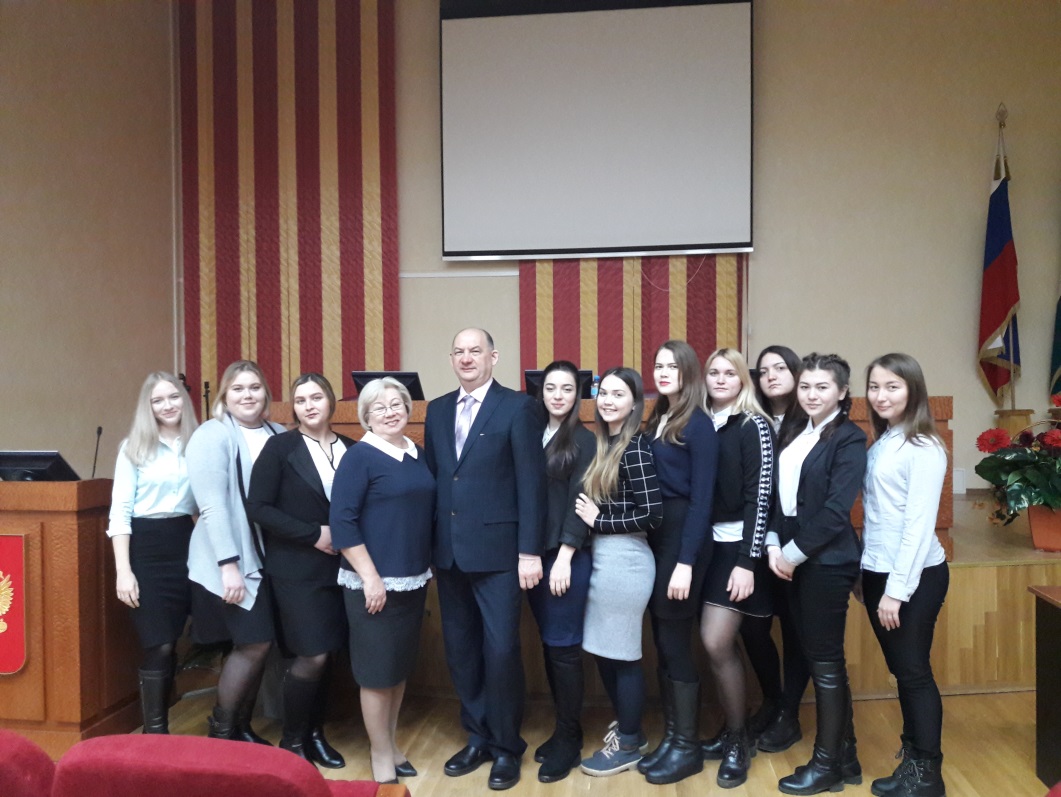 Ответственный за мероприятие и сопровождающий -  д.э.н., проф. каф. «Финансы и кредит»  Яруллин Р.Р.